ПОДДЕРЖАТЬ УЧАСТНИКОВ СВО МОЖЕТ КАЖДЫЙАдминистрация ФГБУ «Государственный заповедник «Богдинско-Баскунчакский»  объявляет о старте благотворительной акции «С теплом к солдату».Чтобы не оставаться в стороне от происходящих событий, предлагаем принять участие в сборе вещей необходимых солдатам в зимнее время (вязаные носки, компактные газовые горелки, термосы и т.д.) с письмами-пожеланиями и рисунками от детей для солдат, участвующих в СВО. Все собранные вещи будут переданы в региональный штаб #МЫВМЕСТЕ по адресу: г. Астрахань, ул. Кирова, д. 19.Каждый участник и педагог-организатор получит электронное благодарственное письмо от ФГБУ «Государственный заповедник «Богдинско-Баскунчакский» в знак признательности и уважения!Акция продлится до 28.11.2022 г.Тел. для справок 8(85141)3-63-13#МЫВМЕСТЕЗаявки на участие в акции «С теплом к солдату» принимаются по электронному адресу: ecobogdozap@yandex.ru в формате WORDЗАЯВКАСобранные вещи сотрудники отдела экологического просвещения заберут из учреждений самостоятельно (по согласованному времени). 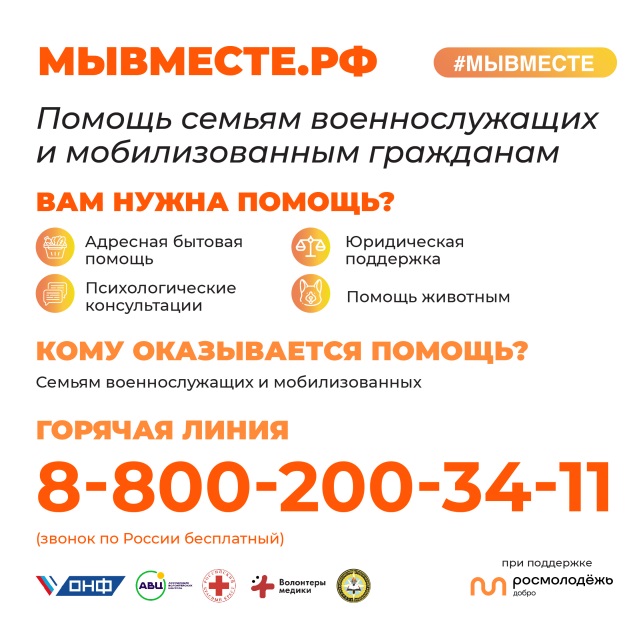 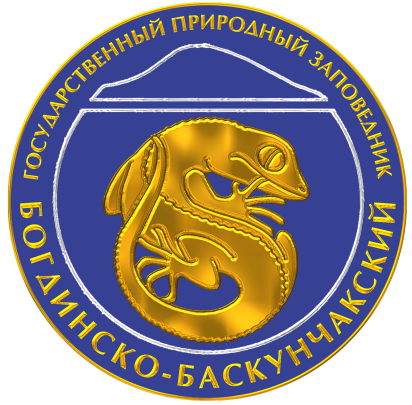 Наименование учрежденияГруппа, классФИО участника (семьи)ФИО куратора (номер телефона для связи)